Μικρός οδηγός ανάγνωσης των ιστορικών πηγών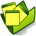  ανάγνωση α΄Τοποθετώ τις ιστορικές πηγές στο ιστορικό τους πλαίσιο.1Ποιοι είναι οι δημιουργοί των ιστορικών πηγών του ερωτήματος;Ο/η δημιουργός της πηγής αναγράφεται στη βιβλιογραφική παραπομπή που συνοδεύει κάθε ιστορικό ντοκουμέντο.   2Πού και πότε δημιουργήθηκε κάθε ιστορική πηγή του ερωτήματος;Ο τόπος και ο χρόνος δημιουργίας της πηγής αναγράφεται στη βιβλιογραφική παραπομπή που συνοδεύει κάθε ιστορικό ντοκουμέντο. Ενδιαφέρει περισσότερο ο αρχικός χρόνος δημιουργίας και όχι τόσο ο χρόνος έκδοσης ή επανέκδοσής του ιστορικού ντοκουμέντου.3Ποιος είναι ο σκοπός δημιουργίας κάθε συγκεκριμένης ιστορικής πηγής, σύμφωνα με τον/την δημιουργό;Ο σκοπός δημιουργίας ενός ιστορικού ντοκουμέντου τις περισσότερες φορές σημειώνεται από τον ίδιο τον/την δημιουργό στην εισαγωγή του έργου ή σε κάποιο συνοδευτικό σχόλιο. 4Ποιο είναι το πιθανό κοινό στο οποίο απευθύνεται ο/η δημιουργός με τη δημιουργία κάθε συγκεκριμένου ιστορικού ντοκουμέντου;Πολλές φορές ο/η δημιουργός αναφέρει το κοινό στο οποίο απευθύνεται στον τίτλο ή την εισαγωγή του έργου, ή σε κάποιο συνοδευτικό σχόλιο.  ανάγνωση β΄Κατανοώ το ρόλο των ιστορικών μαρτυριών.1Ποιος είναι ο χαρακτήρας κάθε ιστορικής πηγής του ερωτήματος;Οι ιστορικές πηγές διακρίνονται σε πρωτογενείς και δευτερογενείς:  Πρωτογενείς είναι οι πηγές, οι οποίες δημιουργούνται ταυτόχρονα με τα γεγονότα στα οποία αναφέρονται. Δευτερογενείς είναι οι πηγές οι οποίες δημιουργούνται μετά(υστερότερα) από τα γεγονότα στα οποία αναφέρονται και συνήθως η δημιουργία τους στηρίζεται στη μελέτη των πρωτογενών πηγών της ιστορικής περιόδου. 2Ποια είναι η μορφή κάθε ιστορικής πηγής του ερωτήματος;γραπτές πηγές: ό,τι γίνεται αντιληπτό μέσα από το γραπτό λόγο (επιστολές, σημειώσεις, βιβλία …) οπτικά ντοκουμέντα: ο,τιδήποτε φθάνει στη σχολική τάξη ως εικόνα ανεξάρτητα από την αρχική του μορφή (φωτογραφίες, εικόνες, χάρτες, σκίτσα…)ηχητικά ντοκουμέντα: οι ήχοι, η μουσική και οι λόγοι που σώθηκαν: (μουσική, τραγούδι, λόγος …)οπτικοακουστικά ντοκουμέντα: πηγές που συνδυάζουν εικόνα και ήχο (κινηματογραφικές ταινίες, οι τηλεοπτικές εκπομπές, ντοκιμαντέρ ...)προφορικές μαρτυρίες: προσωπικές αφηγήσεις ανθρώπων που διηγούνται στη βάση των δικών τους εμπειριών. (αφηγήσεις, συνεντεύξεις …)ηλεκτρονικές πηγές: οτιδήποτε διασώζεται σε ηλεκτρονική μορφή (σελίδες στο διαδίκτυο, ηλεκτρονικές εφαρμογές …)πίνακες – γραφήματα: ντοκουμέντα με αριθμητικά δεδομένα (στατιστικοί πίνακες, ραβδογράμματα …)πηγές του τοπίου: ο,τιδήποτε μπορούμε να επισκεφθούμε (μνημεία, κτήρια …)αντικείμενα τέχνης και καθημερινής ζωής: οποιαδήποτε αντικείμενα (προσωπικά αντικείμενα, σκεύη, αγάλματα …) πληροφοριακό υλικό: οτιδήποτε δημιουργείται από τον/την εκπαιδευτικό για την καλύτερη κατανόηση του θέματος (χρονογραμμές, χάρτες, σκίτσα …)3Ποιο είναι το θέμα ή τα θέματα για τα οποία μπορώ να αντλήσω πληροφορίες από κάθε συγκεκριμένη πηγή του ερωτήματος;Κάθε ιστορική πηγή μας παρέχει συνήθως πληροφορίες για περισσότερα θέματα ενός ιστορικού γεγονότος ή φαινομένου. Ένα ιστορικό κείμενο π.χ. το οποίο εξιστορεί κάποια συγκεκριμένη πολεμική επιχείρηση μας παρέχει ταυτόχρονα πολύτιμες πληροφορίες για την κοινωνική, οικονομική, πολιτική, την καθημερινή ζωή, τον πολιτισμό, την τεχνολογία, τις νοοτροπίες, τις συνήθειες τις ιδέες των ανθρώπων της περιόδου. 4Ποια είναι η άποψη του/της  δημιουργού κάθε ιστορικού ντοκουμέντου για το θέμα του ερωτήματος;Η άποψη του/της δημιουργού σχετίζεται άμεσα με την τοποθέτησή του/της απέναντι στο συγκεκριμένο φαινόμενο, με τον τρόπο με τον οποίο το προσεγγίζει, με την οπτική γωνία, που κάθε φορά επιλέγει, για να προβάλλει όψη ή όψεις του ιστορικού γεγονότος ή φαινομένου. Συχνά εκφράζονται προσωπικές αξίες, διατυπώνονται απόψεις της μιας μόνο πλευράς (μονομέρεια), ή αρνητικές απόψεις για πρόσωπα και πράγματα χωρίς να έχει προηγηθεί μελέτη του θέματος. 5Πόσο αξιόπιστη είναι κάθε ιστορική πηγή του ιστορικού ερωτήματός;Διακρίνω στο ιστορικό ντοκουμέντο κάποια μορφή προκατάληψης, μονομέρειας, λάθη ή παραλείψεις του/της δημιουργού;Η αξιοπιστία σχετίζεται άμεσα με την άποψη, τη θέση, την ιδιότητα, τα κίνητρα του/της δημιουργού και την αξιολόγησή της ιστορικής πηγής.6Πόσο χρήσιμη είναι κάθε ιστορική πηγή του ερωτήματος για τη γνώση του εξεταζόμενου θέματος;Η χρησιμότητα των ιστορικών πηγών σχετίζεται με τον πλούτο των ιστορικών πληροφοριών που προσφέρει ή με τον τρόπο που προσεγγίζει ιστορικό παρελθόν και βοηθά σημαντικά να διαμορφώσουμε σαφή εικόνα για το εξεταζόμενο θέμα.